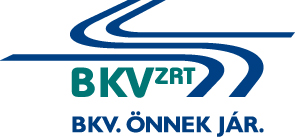 Oszlopajtók pótlása - javításae-versenyeztetési eljárásEljárás száma: BKV Zrt. V-120/16.AJÁNLATI FELHÍVÁSBudapest, 2016.AJÁNLATI FELHÍVÁSAjánlatkérő neve:		Budapesti Közlekedési Zártkörűen Működő Részvénytársaság Gazdasági IgazgatóságBeszerzési Főosztály1072 Budapest, Akácfa u. 15. 	Telefon/Fax: 322-6438	E-mail: kozbeszerzes@bkv.huAz eljárás száma: BKV Zrt. V-120/16.A beszerzés tárgya és mennyisége:Felső-vezeték tartó oszlopajtók pótlása – javítása, az 1. számú függelék szerint.500 kg/év (475 kg hengerelt lemez, 25 kg öntvény).Részajánlattételi lehetőség Ajánlatkérő csak teljes körű ajánlatot fogad el. A beszerzés tárgyával kapcsolatos műszaki követelményekCső, négyszög, sokszög felső-vezetékes tartó oszlopokhoz egyedi oszlopajtók legyártása (minden oszlopajtó mérete más és más – még az ugyanolyan típusú oszlopok ajtai is néhány milliméterre különböznek) – majd a helyszínre szállítása és a helyszínen az oszlopajtó pótlása.Az oszlopajtónak nem kell nyithatónak lennie, így a zsanér helyett 4x2 cm-es hegesztéssel lehet rögzíteni.Az oszlopajtókat az oszlop színére szükséges festeni – majd a hegesztés után mind az oszlop, mind az ajtó festésének a sérülését javítani kell.Az oszlop ajtónak 2-3 mm vastagnak kell lennie (oszlop falvastagság ~6-25 mm), és az oszlop körvonalát kell követnie (pl.: cső oszlop esetén hajlítottnak kell lennie).Főbb oszlop típusok (a lista nem teljes körű!):Fémtechnika E és EKHofeka (Károly krt., Fő utca típusok)Tungsram – Schreder (Vámház típusok)LT Hungária (Baross – ITSK, Ring, Park)Egyéb – egyedi oszlopokAz ajtók átlagos mérete:	      Szélesség: 150 / 220 mm	      Magasság: 610 mmSpeciális esetben (várhatóan 5% alatt) a hengerelt acéllemez ajtó helyett öntöttvas ajtót kell felszerelni.Az oszlopajtó pótlása elsősorban az oszlop szubjektív megjelenése szempontjából fontos, illetve megakadályozza az oszlopba a szemét elhelyezését, illetve az oszlop belsejébe történő benyúlást/bejutást (pl.: állatok).Az oszlopajtó hegesztését minősített hegesztő végezheti, az oszlop statikájában az ajtó nem vesz részt, de a hegesztést úgy kell elvégezni, hogy az oszlop statikája nem változhat meg.A szerződés hatálya, a teljesítés ütemezése, teljesítési határidő:A szerződés időtartama, vagy a befejezés határideje: 36 hónap.Teljesítési határidő:Legkésőbb a Megrendelés (BMR) kiadásától számított 7. naptári nap.Ajánlattevőnek kifejezetten nyilatkoznia kell a teljesítési határidőről.6.	A megrendelés módja és teljesítés helyei:A teljesítés Ajánlatkérő által kért ütemezés szerint, konkrét megrendelések (BMR) alapján történik. A teljesítés helye:Budapest területe, a villamos és trolibusz felső-vezeték tartó oszlopokon.Mennyiségi átvétel módja: tételes elszámolással, fényképes dokumentációval.Minőségi átvétel módja: tételes ellenőrzéssel.Minimális megrendelési mennyiség: 50 kg.7.	Szerződést biztosító mellékkötelezettségek:Ajánlatkérő késedelmes teljesítés esetén naponta 0,5%, de maximum 10%-os kötbért érvényesíthet. A részletes szabályokat a szerződéstervezet tartalmazza.Jótállás elvárt időtartama: 1 év.8.	Az ellenszolgáltatás teljesítésének feltétele:A szerződés tárgyát képező leszállított áru ellenértékének kiegyenlítése a megrendelés teljesítésének Ajánlatkérő általi igazolását követően, Ajánlatkérőhöz benyújtott számla alapján, a számla kézhezvételétől számított 30 (harminc) naptári napon belül, átutalással történik. Ajánlatkérő előleget nem fizet.Ajánlatkérő késedelmes fizetése esetén a Ptk. 6:155 §-ban rögzítettek szerint fizet késedelmi kamatot.9.	Ajánlattevőkkel szemben támasztott műszaki, szakmai alkalmassági követelményekAjánlattevőnek vagy az általa igénybe venni kívánt alvállalkozójának az ajánlati felhívás mellékletének megfelelő referencianyilatkozattal kell igazolnia, hogy rendelkezik lakatos munkák témakörben végzett tevékenységre vonatkozó referenciával, 2 millió Ft értékben, az elmúlt 36 hónapban.Műszaki alkalmasság igazolására kért adatok és tények (igazolás módja)Az ajánlattevőnek (közös ajánlattevőnek) és az általa igénybe venni kívánt alvállalkozójának ismertetnie kell a felhívás megküldését megelőző 60 hónap során végzett legjelentősebb teljesítéseit. A referencianyilatkozatnak legalább a következő adatokat kell tartalmaznia: az ellenszolgáltatás összege, a teljesítés ideje és helye, továbbá nyilatkozni kell arról, hogy a teljesítés az előírásoknak és a szerződésnek megfelelően történt-e.Az ajánlattevőnek igazolnia kell a következő műszaki szakemberek részvételét bizonyítványuk hiteles másolatával:1 fő minősített hegesztő1 fő festő – mázolóAz ajánlattevőnek az ajánlati felhívás mellékletekén nyilatkoznia kell, hogy rendelkezik a következő gépekkel, berendezésekkel:aggregátorvillamos hegesztőgépsarokcsiszolódissous gázhegesztő berendezésAz ajánlattevő által az ajánlathoz kötelezően csatolandó igazolások, nyilatkozatok:Az ajánlatban meg kell jelölni az Ajánlattevő által a szerződés teljesítéséhez igénybe venni kívánt alvállalkozókat, valamint nyilatkoznia kell az alvállalkozó által végzendő tevékenységről, és annak a teljes ajánlatra vonatkozó mértékéről.Ajánlati árak: Az ellenszolgáltatás nettó értékét az 1. számú melléklet (Ajánlattételi nyilatkozat) kitöltésével egy összegben, magyar forintban kell megadni. A nettó egységáraknak tartalmaznia kell a szerződésszerű teljesítéshez szükséges összes járulékos gyártási, munka-, anyag-, szállítási, és egyéb költségeket – ideértve a fuvarozás, tárolás, rakodás, csomagolás, hatósági engedélyek költségeit is – valamint a különféle vámköltségeket és adókat az általános forgalmi adó kivételével.Az Ajánlati felhívással kapcsolatos kérdések és válaszok:Az eljárással kapcsolatos kérdéseket, információkat Ajánlatkérőtől 2016. július hó 13. nap 11:00-ig kizárólag írásban a www.electool.hu felületen tehet fel, illetve kérhet.Az ajánlatok benyújtása:A BKV Zrt. a tárgyi eljárást elektronikus rendszerben folytatja le, az eljárásban való részvételhez külön regisztráció szükséges. Kérjük, amennyiben az eljárásban részt kíván venni, és még nincs regisztrálva az Electool tendereztető rendszerben, úgy 2016. július hó 13. nap 10:00-ig szíveskedjenek részvételi szándékukat jelezni a kozbeszerzes@bkv.hu e-mail címen, hogy a szükséges regisztrációra sor kerülhessen.A regisztráció, valamint azt követően az eljárásban való részvételre feljogosító meghívás időt vesz igénybe, így amennyiben részvételi szándékukat az előzőekben megadott határidőt követően jelzik, Ajánlatkérő nem tudja garantálni az eljárásban való részvétel lehetőségét. Felhívjuk továbbá a figyelmet arra, hogy a regisztrációt követően Ajánlattevő csak úgy vehet részt az eljárásban, ha Ajánlatkérő a konkrét eljárásra meghívót küld. Ajánlattevőknek 2016. július hó 13. nap 10:00-ig van lehetőségük arra, hogy jelezzék, ha a meghívót nem kapták meg. Amennyiben Ajánlatkérő ajánlattevőt az eljárásra meghívta és a meghatározott határidőig Ajánlattevő nem jelzi, hogy a meghívót nem kapta meg, nem áll módunkban az ajánlat feltöltésével kapcsolatos kifogásokat elfogadni.Felhívjuk a figyelmet, hogy az eljárásban kizárólag az elektronikus rendszerben van lehetőség az ajánlat benyújtására. Az ajánlatot és a csatolandó igazolásokat, nyilatkozatokat kitöltve és cégszerűen aláírva, digitalizálva az Electool oldalára (https://electool.com/sourcingtool/) kell feltölteni. Kérjük, hogy Ajánlattevő ajánlatában adja meg az elérhetőségéhez szükséges adatokat: ajánlattevő cég neve, székhelye, telefonszáma, telefax-száma, a kapcsolattartó személy neve, beosztása.Az ajánlatok benyújtásának (feltöltésének) határideje (ajánlattételi határidő):2016. július hó 15. nap 12 óra 00 percAz ajánlati árak megtekintése:2016. július hó 15. nap 12 óra 01 percAz ajánlatok elbírálásának szempontja:Az Ajánlatkérő az Ajánlati felhívásban meghatározott feltételeknek megfelelő ajánlatokat a legalacsonyabb összegű ellenszolgáltatást tartalmazó ajánlat alapján bírálja el.Hiánypótlás:Az Ajánlatkérő a versenyeztetési eljárás során az Ajánlattevők részére teljes körű hiánypótlási lehetőséget biztosít. Ajánlatkérő a hiánypótlási felhívásban pontosan megjelölt hiányokról és a hiánypótlási határidőről elektronikus úton írásban tájékoztatja az Ajánlattevőket.Az ajánlati kötöttség: Ajánlattevő ajánlati kötöttsége az ajánlattételi határidő lejártával kezdődik. Ajánlattevő ajánlatát e határidő lejártáig módosíthatja vagy visszavonhatja. Az ajánlati kötöttség az eredményhirdetéstől számított 30 napig tart azzal, hogy ezen időpontot követően Ajánlatkérő nyilatkozatot kérhet az ajánlat további fenntartására. Amennyiben Ajánlattevő nem nyilatkozik, úgy azt Ajánlatkérő úgy tekinti, hogy ajánlatát fenntartja.Ajánlatkérő az ajánlattételi határidő lejártáig visszavonhatja a felhívást.Eredményhirdetés:Ajánlatkérő az eljárás eredményéről írásban értesíti az Ajánlattevőket az árlejtés napját követő 30. napig. Ajánlatkérő az ajánlatok megfelelő értékelése érdekében jogosult az eredményhirdetés napját elhalasztani, amelyről írásban értesíti ajánlattevőket. Egyéb rendelkezések:Az ajánlattételi nyilatkozat aláírásával az Ajánlattevő kifejezetten nyilatkozik a szerződéstervezet elfogadásáról. Az Ajánlatkérő fenntartja a jogot, hogy a szerződéses feltételekről vagy a benyújtott ajánlatok értékelésének eredményétől függően tárgyalást tartson.Ajánlatkérő az ajánlatok benyújtását követően elektronikus árlejtést vagy ártárgyalást tart, a végleges ajánlati árak kialakítása érdekében. Az (ár)tárgyalások és árlejtés tartásáról, azok menetéről az Ajánlatkérő egyidejűleg tájékoztatja valamennyi érvényes ajánlatot benyújtó Ajánlattevőt.Az Ajánlatkérő fenntartja a jogot, hogy az ajánlatok elbírálása során az eljárást eredménytelennek nyilvánítsa és adott esetben a legkedvezőbb ajánlatot benyújtó ajánlattevővel szemben a szerződés megkötését megtagadja. A szerződés a nyertes ajánlattevővel, írásban jön létre, mindkét fél általi aláírás időpontjában.       Megnevezés                                                           Melléklet                Megnevezés                                                           Melléklet         a)Ajánlattételi nyilatkozat1. sz. mellékletb)Nyilatkozat alvállalkozó(k)ról2. sz. mellékletc)Ajánlattevői nyilatkozat3. sz. mellékletd)Referencianyilatkozat4. sz. melléklete)f)Egyéb nyilatkozatokMűszaki leírás5. sz. melléklet1. sz. függelék